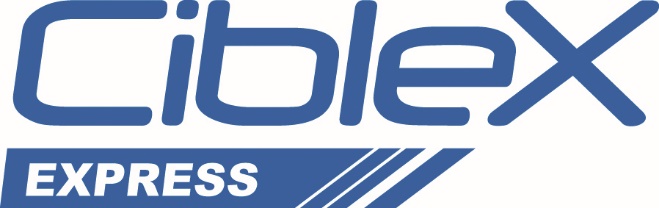 Afgifte Leveringen: SVP aanbellen!! Wij ontvangen goederen van leveranciers.Livraison: SVP sonne!Nous recevons des marchandises des fournisseurs.Ciblex Belgium NV - Ciblex Netherlands BVLeuvensesteenweg 518 A                                                    B - 1930 Zaventem Visit our website: www.ciblex.be Tel:  +32 (0) 2 717.05.50